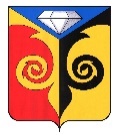 СОВЕТ ДЕПУТАТОВКУСИНСКОГО ГОРОДСКОГО ПОСЕЛЕНИЯЧелябинской областиРЕШЕНИЕ26.05.2021 года № 29 г. КусаОб утверждении порядкапредставления и рассмотрения ежегодного отчетаГлавы Кусинского городского поселенияо результатах своей деятельности и деятельности администрации Кусинского городского поселения     На основании части 111 статьи 35 и части 51 статьи 36 Федерального закона от 6 октября 2003 года № 131-ФЗ «Об общих принципах организации местного самоуправления в Российской Федерации», Устава Кусинского городского поселения, Совет депутатов Кусинского городского поселенияРЕШАЕТ:     1. Утвердить порядок представления и рассмотрения ежегодного отчета Главы Кусинского городского поселения о результатах своей деятельности и деятельности администрации Кусинского городского поселения.     2. Направить настоящее решение Главе Кусинского городского поселения для подписания и официального опубликования.     3.Настоящее решение вступает в силу со дня принятия и подлежит опубликованию на сайте Кусинского городского поселения.Председатель Совета депутатовКусинского городского поселения                                                                  О.С. ЧаринаПриложениек решению Совета депутатов Кусинского городского поселения                            от 26.05.2021 года № 29ПОРЯДОК представления и рассмотрения ежегодного отчета Главы Кусинского городского поселения о результатах своей деятельности и деятельности администрации Кусинского городского поселенияОбщие положения1.1. Настоящий порядок разработан в соответствии с Федеральным законом от 6 октября 2003 года № 131-ФЗ «Об общих принципах организации местного самоуправления в Российской Федерации», Уставом Кусинского городского поселения.1.2. Настоящий порядок разработан с целью реализации исключительной компетенции Совета депутатов Кусинского городского поселения по контролю за исполнением органами местного самоуправления Кусинского городского поселения и должностными лицами местного самоуправления Кусинского городского поселения полномочий по решению вопросов местного значения.1.3. В настоящем порядке под вопросами, поставленными Советом депутатов Кусинского городского поселения, понимаются адресованные Главе Кусинского городского поселения вопросы, предложения, рекомендации, в том числе наказы избирателей, изложенные в решениях Совета депутатов Кусинского городского поселения в отчетном году.1.2.Определяет порядок представления в Совет депутатов Кусинского городского поселения (далее –Совет депутатов), рассмотрения Советом депутатов и оформления результатов ежегодного отчета Главы Кусинского городского поселения о результатах своей деятельности и деятельности администрации Кусинского городского поселения (далее – ежегодный отчет Главы).1.3. Рассмотрение и заслушивание ежегодного отчета Главы осуществляется на очередном заседании Совета депутатов, на которое приглашаются жители Кусинского городского поселения, представители государственных органов власти и органов местного самоуправления поселений, руководители предприятий и учреждений, а также представители политических партий, общественных объединений и средств массовой информации.2. Структура и содержание ежегодного отчета Главы 2.1. Структура ежегодного отчета Главы.2.1.1. Ежегодный отчет Главы включает два раздела:1) о результатах деятельности Главы, в том числе по решению вопросов, поставленных Советом депутатов в рамках бюджета Кусинского городского поселения;2) о результатах деятельности администрации Кусинского городского поселения, в том числе по решению вопросов, поставленных Советом депутатов в рамках бюджета Кусинского городского поселения.2.2. Содержание ежегодного отчета Главы.2.2.1. Каждый раздел ежегодного отчета Главы должен включать в себя текстовую (описательную) часть, а также отчет о достигнутых значениях показателей в отчетном периоде.2.2.2. Текстовая (описательная) часть ежегодного отчета Главы содержит следующую информацию:О результатах деятельности Главы Кусинского поселенияучастие Главы в работе ассоциаций/объединений межмуниципального сотрудничества (семинары, круглые столы и другие мероприятия, в том числе вебинары) по обмену опытом и его применению в решении вопросов развития Кусинского городского поселения, решении вопросов местного значения;взаимодействие с органами государственной власти, органами местного самоуправления иных муниципальных образований, гражданами и организациями;3) работа с обращениями граждан, личный прием граждан;4) осуществление правотворческой инициативы;5) деятельность Главы по решению вопросов, поставленных перед ним Советом депутатов, достигнутые результаты;6) инициативы Главы по улучшению качества жизни населения городского поселения (что воплощено в жизнь, что не удалось, причины неудачи), основные цели и направления деятельности на предстоящий период, стратегия развития Кусинского городского поселения.      О результатах деятельности администрации Кусинского городского поселения 1) оценку социально-экономического положения в муниципальном образовании, положительная и отрицательная динамика:- социально-демографическая ситуация (численность постоянного населения, уровень рождаемости, смертности; структура занятости, уровень безработицы, доходы населения);- экономический потенциал (отраслевая структура экономики, бюджетообразующие предприятия, показатели уровня и объемов производства; малый бизнес);- социальную инфраструктуру (образование, культура и т.д.);- инженерная инфраструктура (ЖКХ, благоустройство, жилищное строительство и т.п.);- характеристика структуры местного бюджета, основные показатели его исполнения (уровень собственных доходов, потенциальные возможности увеличения доходной части бюджета);- характеристика задач и перспективных направлений социально-экономического развития муниципального образования (повышение инвестиционной привлекательности, работа по увеличению собственной доходной базы местного бюджета и т.п.);2) основные направления деятельности в отчетном периоде, достигнутые по ним результаты:-  реализация работ по вопросам местного значения в сфере благоустройства, электроснабжения, водоснабжения, водоотведения, теплоснабжения, дорожной деятельности указанных в списке наказов избирателей, утвержденных решением Совета депутатов;-   реализация полномочий по решению вопросов местного значения;- взаимодействие с органами государственной власти, органами местного самоуправления иных муниципальных образований, гражданами и организациями;-   работа с обращениями граждан, личный прием граждан;-   осуществление правотворческой инициативы;-  осуществление отдельных государственных полномочий, переданных органам местного самоуправления федеральными и областными законами.-   деятельность администрации Кусинского городского поселения, в том числе по решению вопросов, поставленных Советом депутатов.2.2.3. Ежегодный отчет Главы может содержать иную информацию об осуществлении Главой иных полномочий в соответствии с федеральными законами, законами Челябинской области, Уставом Кусинского городского поселения.2.2.4. В качестве комментария к отчету могут быть приложены презентационные материалы, слайды, таблицы, мониторинговые исследования, иллюстрации и иные материалы.2.2.5. При обосновании достигнутых значений показателей дается краткое пояснение, характеристика мер, реализуемых Главой, с помощью которых ему удалось улучшить значение показателей, а также пояснения по показателям с негативной тенденцией развития.3. Порядок представления Главой ежегодного отчета3.1. Ежегодный отчет Главы представляется в Совет депутатов в месячный срок со дня истечения 12 месяцев с момента вступления в должность избранного Главы. Одновременно Глава направляет в Совет депутатов отчет о результатах деятельности администрации Кусинского городского поселения. Отчет считается представленным в Совет депутатов тем числом, каким он был зарегистрирован в системе документооборота Совета депутатов.3.2. Последующие ежегодные отчеты Главы представляются в Совет депутатов не позднее 1 июня года, следующего за отчетным, после утверждения отчета об исполнении бюджета Кусинского городского поселения за предыдущий год.3.3. Отчет представляется на бумажном и электронном носителях.3.4.Непредставление ежегодного отчета Главы или нарушение сроков представления ежегодного отчета Главы в сочетании с другими основаниями может служить основанием для неудовлетворительной оценки Советом депутатов деятельности Главы муниципального образования.4. Порядок рассмотрения ежегодного отчета Главы 4.1. Очередное заседание Совета депутатов по рассмотрению ежегодного отчета Главы проводится не позднее 30 календарных дней со дня его представления в Совет депутатов.4.2. Информация о дате, времени и месте проведения заседания Совета депутатов по ежегодному отчету Главы публикуется на официальном сайте Кусинского городского поселения и в газете «Жизнь района» не менее чем за 10 календарных дней до даты его проведения.4.3. Глава в письменной форме уведомляется о дате, времени и месте заседания Совета депутатов по вопросу заслушивания ежегодного отчета Главы не менее чем за 10 календарных дней до дня его проведения.4.4. Ежегодный отчет Главы не позднее следующего рабочего дня после дня его представления в Совет депутатов направляется во все постоянные комиссии Совета депутатов для предварительного рассмотрения.4.6. Комиссией Совета депутатов, ответственной за организацию рассмотрения ежегодного отчета Главы, является постоянная комиссия по бюджету и социальным вопросам (далее – ответственная комиссия Совета депутатов).4.7. Постоянные комиссии Совета депутатов осуществляют предварительное рассмотрение ежегодного отчета Главы в соответствии с регламентом Совета депутатов.4.8. Постоянная комиссия по бюджету и социальным вопросам Совета депутатов на основании материалов, поступивших от постоянных комиссий по итогам предварительного рассмотрения, готовит обобщенное мнение депутатов по ежегодному отчету Главы и направляет его в письменной форме Главе не позднее, чем за 15 календарных дней до дня соответствующего очередному заседанию Совета депутатов.4.9. Вопросы рассмотрения ежегодного отчета Главы, не урегулированные настоящим Положением, решаются в соответствии с Регламентом Совета депутатов.5. Решение об оценке деятельности Главы 5.1. По результатам рассмотрения ежегодного отчета Главы депутаты Совета депутатов принимают решение об оценке его деятельности.5.2. Определяющими являются следующие критерии оценки:- итоги исполнения бюджета Кусинского городского поселения;- результаты исполнения наказов избирателей, закрепленных в решении Совета депутатов;- уровень освоения денежных средств по приоритетным и инвестиционным проектам, по муниципальным, региональным и федеральным программам;- выполнение долгосрочных и комплексных муниципальных программ;- эффективность работы с жалобами и обращениями граждан (процент исполненных обращений, от общего количества обращений граждан);-решение вопросов, поставленных Советом депутатов перед Главой и администрацией Кусинского городского поселения.5.3. Решения Совета депутатов об оценке деятельности Главы по результатам его ежегодного отчета включают в себя следующие положения:1) об утверждении (принятии к сведению) ежегодного отчета Главы;2) удовлетворительную или неудовлетворительную оценку деятельности Главы по результатам его ежегодного отчета. В случае неудовлетворительной оценки деятельности Главы по результатам его ежегодного отчета указываются причины, по которым деятельность Главы оценена неудовлетворительно.6. Порядок опубликования (обнародования) решений Совета депутатов по результатам рассмотрения и заслушивания ежегодного отчета Главы 6.1. Решение Совета депутатов об оценке деятельности Главы по результатам его ежегодного отчета вступает в силу со дня его подписания и подлежит опубликованию на сайте Кусинского городского поселения в течение 10 календарных дней.ГлаваКусинского городского поселения                                                              А.В. Чистяков